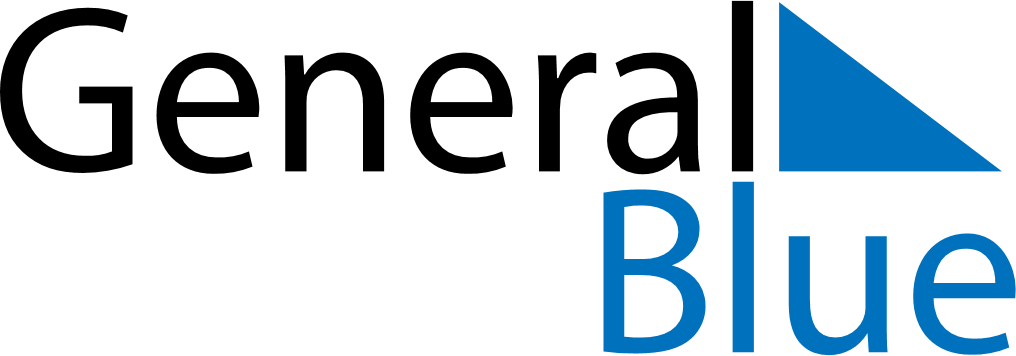 October 2027October 2027October 2027October 2027SpainSpainSpainMondayTuesdayWednesdayThursdayFridaySaturdaySaturdaySunday12234567899101112131415161617Fiesta Nacional de España18192021222323242526272829303031